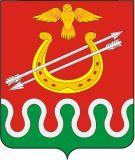 АДМИНИСТРАЦИЯ БОГОТОЛЬСКОГО РАЙОНАКРАСНОЯРСКОГО КРАЯПОСТАНОВЛЕНИЕг. Боготол«30» июня 2014 года									№ 352-пОб утверждении положения о межведомственной комиссии по профилактике правонарушений на территории Боготольского района  В целях снижения уровня преступности, воссоздания системы социальной профилактики правонарушений, направленной, прежде всего, на активную борьбу с пьянством, алкоголизмом, наркоманией, преступностью, безнадзорностью несовершеннолетних, незаконной миграцией, реабилитацией лиц, освободившихся из мест лишения свободы, руководствуясь ст. 28.2 Уставом Боготольского района,ПОСТАНОВЛЯЮ:1.Утвердить Положение о межведомственной комиссии по профилактике правонарушений согласно приложению № 1.2.Утвердить состав межведомственной комиссии по профилактике правонарушений на территории Боготольского района согласно приложению  № 2.3.Признать утратившим силу Постановление администрации Боготольского района от 29.01.2007 № 24 «Об утверждении Положения «О межведомственной комиссии по профилактике правонарушений».4.Постановление подлежит опубликованию в периодическом печатном издании «Официальный вестник Боготольского района».5.Разместить постановление на официальном сайте администрации Боготольского района в сети Интернет www. bogotol-r.ru.6.Контроль за выполнением данного Постановления возложить на заместителя главы администрации по социальным и организационным вопросам, общественно – политической работе Г.А. Недосекин.7.Постановление вступает в силу в день, следующей за днем его официального опубликования (обнародования).Глава администрации Боготольского района								Н.В. КраськоПриложение № 1к Постановлениюадминистрации Боготольского районаот «30» июня 2014 г. № 352-пПОЛОЖЕНИЕО МЕЖВЕДОМСТВЕННОЙ КОМИССИИ ПО ПРОФИЛАКТИКЕ ПРАВОНАРУШЕНИЙ В БОГОТОЛЬСКОМ РАЙОНЕ1.ОБЩИЕ ПОЛОЖЕНИЯ1.1.Межведомственная комиссия по профилактике правонарушений в Боготольском районе (далее именуется - Комиссия) образуется в целях координации деятельности администрации района, правоохранительных органов, муниципальных учреждений и общественности по реализации социальных, правовых и иных практических мер, направленных на профилактику преступлений и правонарушений, устранение причин и условий, способствующих их совершению.1.2.В своей деятельности Комиссия руководствуется Конституцией РФ, федеральными законами, нормативно-правовыми актами Правительства РФ, краевыми законами, нормативными документами органов местного самоуправления района, Уставом Боготольского района, а также настоящим Положением.1.3.Решения, принимаемые Комиссией, носят рекомендательный характер. По вопросам, требующим решения, Комиссия вносит соответствующие предложения в органы, к компетенции которых относится принятие указанных решений.2.ОСНОВНЫЕ ЗАДАЧИ КОМИССИИ2.1.Основными задачами Комиссии являются:2.1.1.Определение комплекса мероприятий по профилактике преступлений и правонарушений в Боготольском районе;2.1.2.Проведение комплексного анализа состояния профилактики правонарушений на территории Боготольского района с последующей выработкой рекомендации субъектам профилактики; 2.1.3.Укрепление связи органов исполнительной власти и правоохранительных органов с общественными организациями и населением в процессе осуществления профилактики преступлений и правонарушений;2.1.4.Предоставление главе района, администрации района, органам исполнительной власти района  и  органам местного самоуправления информации о состоянии работы по профилактике правонарушений в районе, внесение рекомендаций по повышению эффективности этой работы.3.ФУНКЦИИ КОМИССИИ3.1.Для реализации основных задач Комиссия осуществляет следующие функции:3.1.1.Получать в установленном порядке на безвозмездной основе от государственных, общественных и иных организаций и должностных лиц документы, материалы и информацию, необходимые для обеспечения деятельности комиссии, кроме сведений, составляющих государственную и коммерческую тайну, освещать работу комиссии в средствах массовой информации;3.1.2.Заслушивает руководителей правоохранительных органов по вопросам, отнесенным к ведению Комиссии.3.1.3.Анализировать ход реализации решений Комиссии, мероприятий по социальной профилактике правонарушений в районе органами местного самоуправления, муниципальными учреждениями и общественными объединениями, заслушивать по этим вопросам информацию руководителей указанных органов и объединений;3.1.4.Принимает меры по укреплению взаимодействия и координации деятельности правоохранительных органов и органов местного самоуправления, налаживанию тесного сотрудничества с населением, предприятиями, учреждениями и организациями, общественными объединениями, средствами массовой информации.3.1.5.Осуществляет иные функции, способствующие реализации задач Комиссии. 4.ОРГАНИЗАЦИЯ ДЕЯТЕЛЬНОСТИ КОМИССИИ4.1.Руководство деятельностью Комиссии осуществляет заместитель главы администрации по социальным и организационным вопросам, общественно – политической работе администрации Боготольского района, являющийся ее председателем, а в его отсутствие - заместитель председателя комиссии, определенный председателем Комиссии, в компетенцию которого входит:4.1.1.ведение заседаний Комиссии;4.1.2.принятие решений о проведении заседаний Комиссии при возникновении необходимости безотлагательного рассмотрения вопросов, относящихся к ее полномочиям;4.1.3.распределение обязанностей между членами Комиссии;4.1.4.представление комиссии по вопросам, относящимся к ее полномочиям.4.2.Комиссия осуществляет свою деятельность в соответствии с планами работы на полугодие, рассматриваемыми на ее заседаниях, с последующим их утверждением председателем комиссии или его заместителем.4.3.Комиссия правомочна рассматривать вопросы повестки дня, если на ее заседании присутствует более половины членов.4.4.Присутствие на заседании Комиссии ее членов обязательно.4.5.В работе Комиссии может принимать участие прокурор района или по его поручению иные должностные лица прокуратуры района.4.6.Заседания Комиссии проводятся, как правило, не реже одного раза в квартал, а также в случае необходимости безотлагательного рассмотрения вопросов, относящихся к ее полномочиям, и оформляются протокольно. Протоколы ведутся секретарем Комиссии. Подписываются секретарем и председателем Комиссии.4.7.Подготовка материалов на заседания комиссии, проектов ее решений осуществляется ее членами в соответствии с распределением обязанностей между ними.4.8.Материалы и проекты решений должны быть представлены в Комиссию не позднее чем за 5 дней до дня проведения заседания, а в случае безотлагательного рассмотрения вопроса представляются немедленно.4.9.Организационно-технические функции по подготовке и проведению заседаний Комиссии, а также ведение делопроизводства Комиссии осуществляет ее секретарь.4.10.Комиссия по предметам своего ведения принимает решения открытым голосованием простым большинством голосов. Решения Комиссии подписываются председателем Комиссии или его заместителем и имеют рекомендательный характер для органов местного самоуправления, муниципальных учреждений, общественных объединений.Приложение № 2к Постановлениюадминистрации Боготольского районаот «30» июня 2014 г. № 352-пСОСТАВМЕЖВЕДОМСТВЕННОЙ КОМИССИИ ПО ПРОФИЛАКТИКЕПРАВОНАРУШЕНИЙ В БОГОТОЛЬСКОМ РАЙОНЕНедосекин Григорий АнатольевичЗаместитель главы администрации по социальным и организационным вопросам, общественно – политической работе, председатель комиссииБезрядин Александр ВладимировичНачальник отдела по безопасности территории администрации Боготольского района, заместитель председателя комиссииПлатонова Елена Васильевна Ведущий специалист правового отдела, секретарь комиссииЧлены комиссии:Васькина Елена Всеволодовна Руководитель управления образования администрации Боготольского районаПолянская Валентина АлексеевнаРуководитель управления социальной защиты населения администрации Боготольского районаКоноваленкова Марина ГеннадьевнаНачальник отдела культуры и молодежной политики администрации Боготольского районаФахуртдинов Артем ХарисовичНачальник одела физкультуры и спораГрабарова Нина Антоновна Ведущий специалист – ответственный секретарь комиссии по делам                                                              несовершеннолетних и защите их правФукс Светлана Ивановна Директор МБУ «центр социальной помощи «Боготольский»Морекаев Андрей НиколаевичЗаместитель начальника по ООП подполковник МО МВД России  «Боготольский» (по согласованию)Петроченко Оксана АлександровнаЗаместитель начальника ОУУП и ДН – начальник ОДН МО МВД России  «Боготольский» (по согласованию)Кравцова Елена АнатольевнаНачальник филиала по Боготольскому району ФКУ УИИ ГУФСИН России по Красноярскому краю (по согласованию)